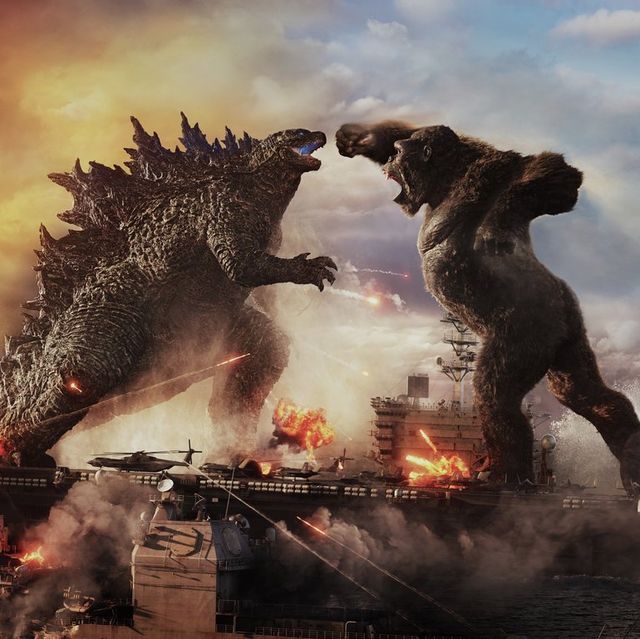 星期節星期一星期二星期三星期四星期五第一節08:45~09:25體育課藝術課國語課國語課國語課第二節09:35~10:15數學課藝術課電腦課閱讀課音樂課第三節09:35~10:15自然課本土語課數學課體育課自然課第四節09:35~10:15自然課國語課英語課健康課數學課午休時間12:00~13:20午休時間12:00~13:20午休時間12:00~13:20午休時間12:00~13:20午休時間12:00~13:20午休時間12:00~13:20第五節13:30~14:10國語課英語課放學12:00社會課放學12:00第六節14:20~15:00社會課英語課放學12:00社會課放學12:00第七節15:20~16:00綜合課綜合課放學12:00綜合課放學12:00放學16:00放學16:00放學16:00放學16:00放學16:00放學16:00